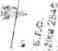 ( -T: -ifss- - -ř -v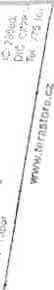 KRYCÍ LIST NABÍDKYPŘEDMĚT NABÍDKYPražská konzervatoř„Dodávka kancelářské výpočetní techniky pro Pražskou konzervatoř"ZÁKLADNÍ IDENTIFIKAČNÍ ÚDAJE UCHAZEČEobchodní firma nebo název; GIGA CZ s.r.o.právní forma: Společnost s ručením omezenýmsídlo: nám. F. Křižíka 2840, 39001 Táborkontaktní adresa: Lidická tř. 1004/139, 37007 České BudějoviceIČ: 28080289DIČ: CZ28080289zapsaný v obchodním rejstříku vedeném Krajským soudem v Českých Budějovicích, oddíl č, vložka 16083.
bankovní spojení: xxxxxxxxxx
č. účtu: xxxxxxxxxxxstatutární orgány uvedením jména, příjmení a zastávané funkce: xxxxxxxxxxxxxxxx, Jednatel
pověřený zástupce pro případné další jednáni: xxxxxxxxxxxxxxxx
tel,: xxxxxxxxxxxxxxxxe-mail: xxxxxxxxxxxxxxxxxxxxDOBA PLNĚNÍ ZAKÁZKYTermín plněni veřejné zakázky je 30.12.2019NABÍDKOVÁ CENA1v českých Budějovicích, dne 12.12.2019ITERASTORE České Budějovice, Lidická 139, 370 07 České Budějovice0TErV\STORE®www terastore.czNabídka na dodávku zbožíKontaktní osoba:xxxxxxxxxxxxxxxxxobchodní zástupce
TERASTOREtel:	xxxxxxxxxxemail: ales.iit’S}:lf'riBteriistore aweb: www.teiast-ore.cjTERAST0RE.czprovozovatel:GIGA CZs.r.o.Nám. Fr. Křižíka 2840390 01 TáborIČ 28080289DIČ CZ280802890T;:kastcre'TERASTORE České Budějovice, Lidická 139, 370 07 České BudějoviceProhlašujeme, že jsme se dostatečně seznámili se zadávací dokumentací z hlediska realizace díla a s touto zadávací
dokumentací souhlasímeTERASTORE.czprovozovatel:GIGACZs.r.o,Nám. Fr. Křižíka 2840390 01 TáborIČ 28080289DIČCZ28080289[ 0TEPASTCRE®Vi/ww,lRrastore.czTERASTORE České Budějovice, Lidická 139, 370 07 České BudějoviceZksTERAlOOOParametry:TERASTORE.czprovozovatel.GIGACZs.r.o.	IČ 28080289Nám. Fr. Křižíka 2840	DIČ CZ28080289390 01 TáborTERASTORE České Budějovice, Lidická 139, 370 07 České Budějovicej 0T!d\y\STORE®/ www.íerastore.cz3 ks monitorParametry:Velikost displeje: 24"Rozlišeni: 1920x1080Konektor videovstupu: IxVGA; IxHDMI2 ks monitorParametry:Velikost displeje: 27"Rozlišení: 1920x1080Konektor videovstupu: IxVGA; IxHDMIL	 	 		4 ks Ubiquiti UniFi UAP-AC-PROParametry:Wi-Fi AP1 ks Wifi router TP-LinkParametry:1x WAN, 4x LAN (1 Gbit), režimy router a AP, Bridge
802,1 la/b/g/n/ac; 2 pásma (2,4 a 5 GHzTERASTORE,czprovozo^Qi?.\:GIGA CZ s.r.o.Nám. Fr. Křižíka 2840390 01 TáborIČ28080289DIČ CZ280802890TLMSTORE®wwwterastore.czTERASTORE České Budějovice, Lidická 139, 370 07 České Budějovice1 ks Switch HPEParametry:Výkon; 2 x 3 W RMS, Připojení: 3,5 mm jack, USB (napájení)IČ 28080289DIČ CZ28080289TERASTORE.czprovozovatel:GIGACZ s.r.o.Nám. Fr. Křižíka 2840390 01 Tábor0TERASTCRE®_ www.terastore.c.?TERASTORE České Budějovice, Lidická 139, 370 07 České Budějovice1 ks ořeno‘:nv bezdrátový reproduktor JBL
Parametry:30W. připojení jack 3,5mm, Bluetooth,
výdrž na baterii 10 hodin, nabíjeni pomoci USB1 k$ Tiskárna OKI MC573dnParametry:nelze nahradit alternativou3 ks tiskárna BrotherParametry:Černobílá tiskárna A4, automatický duplex, připojení USB a LAN
34 stran za minutu, 1200Dpi, vhodná pro kancelářský provoz1 ks Externí HDD MaxtorParametry:Kapacita 2TB, velikost 2,5"
USB 3.02 ks SSD disk PatriotParametry:Kapacita 500GB
ŠATA IIIZáruka na vše 24 měsícůTERASTORE.czprovozovatel:GIGACZs.r.o.	IČ 28080289Nám. Fr. Křižíka 2840	DIČ CZ28080289390 01 TáborJednotlivé položkyPočet kusůCena bez
DPHDPHCena včetněDPHPC, minimálně: CPU i3, 4 GBRAM, 240 GB SSD, DVD, USB 3;
skříň nejlépe mini tower nebo
micro tower, OS Windows 10213 588,-2 853,-16 441,-PC, minimálně: CPU i5, 8 GBRAM, 240 GB SSD, DVD, USB 3;
skříň nejlépe mini tower nebo
micro tower, OS Windows 10218 186,-3 819,-22 005,-Monitor 24", HDMI, VGA36 324,-1 328,-7 652,-Monitor 27", HDMI, VGA26 180,-1 289,-7 478,-Wifi AP - Ubiquiti UniFi UAP-AC-
PRO - nelze nahradit alternativou
z důvodu doplnění modulárního
systému413 168,-2 765,-15 933,-Wifi router, 1x WAN, 4x LAN (1
Gbit), režimy router a AP;
802,11a/b/g/n/ac; 2 pásma (2,4 a5 GHz)1603,-126,-729,-Switch HPE 1920S 48G 4SFP
PPoE+ 370W- nelze nahradit
alternativou z důvodu kompatibility112 440,-2 612,-15 052,-Switch, 8 portů, 1 Gbit1398,-84,-482,-Tablet - minimálně 10" displej, 32
GB úložiště, 2 GB RAM, USB-C,
Android 9.0 a vyšší - Samsung
Galaxy Tab A 2019 10.1 Wifi nebo
ekvivalentní14 983,-1 046,-6 029,-Studiově reproduktory (monitory)
aktivní, min. 20W, dvoupásmové,
alespoň 4" basové reproduktory,
připojení cinch/3,5mm jack -
Nejlépe M-Audio AV42, případné
obdobné12 423,-520,-2 943,-Aktivní stereo reproduktory (2.0) k
počítači, obyčejné, min. 5W,
připojení jack 3,5mm'2363,-76,-439,-Přenosný bezdrátový reproduktor,
min. 30W, připojení jack 3,5mm,
Bluetooth, výdrž na baterii alespoň8 hodin, nabíjeni pomocí USB13 677,-772,-4 449,-Tiskárna OKI MC573dn - nelze
nahradit alternativou kvůli
kompatibilitě tonerů113 889,-2 917,-16 806,-Černobílá tiskárna A4,
automatický duplex, připojení USB
a LAN, min. 30 stran za minutu,
min, eoODpi, vhodná pro
kancelářský provoz39 159,-1 923,-11 082,-Externí HDD 2 TB, USB 311 763,-370,-2 133,-SSD 500 GB, ŠATA III22 390,-502,-2 892,-Doprava0000Ostatní náklady výše neuvedené0000Celkem109 534,-23 002,-132 536,-CPU INTEL Core Í3-7100 3,9GHz4GBDDR4RAM	'' .SSD 240 GBDVD mechanika2 X USB 3.1 , 2 X USB 2.0skříň micro towerMicrosoft Windows 10 Home2 ks TERA 2000Parametry:CPU INTEL Core Í5-7400T 2,4 GHz8 GB DDR4 RAMSSD 240 GBDVD mechanika2 X USB 3.1 , 2 X USB 2.0skříň micro towerMicrosoft Windows 10 HomeHPE OfficeConnect 1920S 48G 4SFP PPoE+ 370W Switch (24xPOE+24x1Gb)1 ks SwitchParametry:8-port 10/100/1000 Gigabit Switch1 ks tabletParametry:Velikost displeje: 10,1"Interní paměť: 32 GBPamět RAM: 2 GBKonektor USB-CAndroid 9.01 ks studiové reproduktory AV42Parametry:aktivní 20W, dvoupásmové4" basové reproduktory, připojeni cinch/3,5nnnn jack1 ks aktivní stereo repro speaker GENIUS SP-Q180Parametry:Konfigurace: 2.0